Pain de tradition française grand siècle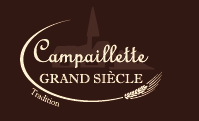 Méthode de fermentation    DIRECTFarine grand siècle:	 100%		1000g 	Eau		68%		680g  (dont 5% en bassinage soit 30g)Sel		1.8%		18gLevure		1%		10gMéthode 	AUTOLYSE de 30mnT° de base : 60°CConsistance de la pâte douceMéthode de pétrissage : PA  (10+2) ou PVL (12mn)Pointage : 90mn avec un rabat intermédiaireApprêt : +- 60mn30mn30mn90 mn avec un rabat à 45mn90 mn avec un rabat à 45mn90 mn avec un rabat à 45mn90 mn avec un rabat à 45mn90 mn avec un rabat à 45mn90 mn avec un rabat à 45mn90 mn avec un rabat à 45mn60 mn60 mn60 mn60 mn60 mnAUAUPPPRPPPMMAAAACC